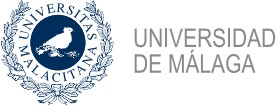 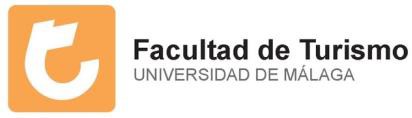 TABLA DE RECONOCIMIENTOS DE MOVILIDAD ESTUDIANTILD WILHELM02CURSO 2022/2023*Dado que la mayoría de las asignaturas en destino, salvo las aquí reflejadas, son de 5 ECTS, es aconsejable su convalidación por el bloque de libre optatividad.Asignaturas en Destino:Asignaturas en Destino:Asignaturas en Destino:Asignaturas en Destino:Reconocidas en el Grado en TurismoReconocidas en el Grado en TurismoReconocidas en el Grado en TurismoReconocidas en el Grado en TurismoReconocidas en el Grado en TurismoCódigo de la asignaturaAsignatura destino*SemestresCréditosCódigo de la asignaturaNombre de la asignaturaTipoSemestresCréditosn.d.International HRM and Emerging MarketsSM1/ SM26201Administración de RR.HH. en las Empresas TurísticasOB-MB1er Cuatrimestre6n.d.Sustainable Human Resource ManagementSM1/ SM26201Administración de RR.HH. en las Empresas TurísticasOB-MB1er Cuatrimestre6n.d.Digital Transformation, Markets, and Business Models SM1/ SM26304Marketing turístico OB-UMA1er Cuatrimestre6n.d.Shopper and Consumer Behaviour in International MarketsSM1/ SM26304Marketing turístico OB-UMA1er Cuatrimestre6n.d.Industrial and Organizational Psychology SM1/ SM26305Psicología social del turismo OB-UMA1er Cuatrimestre6n.d.Ethics and Sustainable DevelopmentSM1/ SM26310Planificación territorial y turismo sostenible OB-CC2º Cuatrimestre6n.d.Information Management, Systems and ApplicationsSM1/ SM26309Informática aplicada a la gestión de empresas turísticas OB-UMA2º Cuatrimestre6